קופת החיסכון של ___________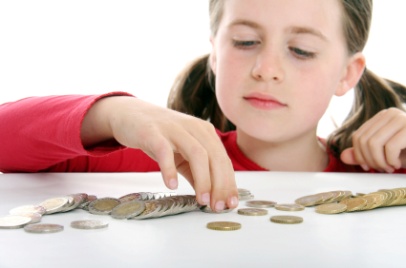 תאריךתיאורהכנסההוצאהיתרה